Об организации работы по внедрению независимой системы оценки качества работы образовательных организаций на территории Свердловской областиУважаемые коллеги!В условиях информатизации общества система образования становится все более открытой для оценки результатов образовательной деятельности. В одобренных Правительством Российской Федерации приоритетных направлениях развития образовательной системы отмечается, что на современном этапе необходимо сформировать общенациональную систему оценки качества образования и образовательных программ.Указом Президента Российской Федерации от 7 мая 2012 года № 597 «О мероприятиях по реализации государственной социальной политики» поставлена задача по обеспечению формирования независимой системы оценки качества работы организаций, оказывающих социальные услуги, включая определение критериев эффективности работы таких организаций и введение публичных рейтингов их деятельности.В соответствии с планом мероприятий по формированию независимой системы оценки качества работы организаций, оказывающих социальные услуги, на 2013-2015 годы, утвержденным распоряжением Правительства Российской Федерации от 30 марта 2013 года № 487-р:- 14 июня 2013 года приказом Минобрнауки Российской Федерации № 462 утвержден порядок проведения самообследования образовательной организации;- 5 августа 2013 года постановлением Правительства Российской Федерации № 662 утвержден порядок осуществления мониторинга системы образования;- 14 октября 2013 года Минобрнауки Российской Федерации утверждены Методические рекомендации по проведению независимой системы оценки качества работы образовательных организаций (далее - Методические рекомендации Минобрнауки Российской Федерации).Независимая оценка качества образования осуществляется в отношении деятельности образовательных организаций и реализуемых ими образовательных программ в целях определения соответствия предоставляемого образования потребностям физических и юридических лиц (в том числе самой образовательной организации), учредителя образовательной организации.Для оценочных процедур и последующего построения рейтингов (по различным основаниям, в интересах различных групп потребителей образовательных услуг) используются открытые данные, обязательные для размещения на сайтах региональных (муниципальных) органов управления образованием, образовательных организаций, данные, полученные в ходе мониторинга системы образования.Мониторинг системы образования, предусмотренный частью 5 статьи 97 Федерального закона от 29 декабря 2012 года № 273-ФЗ «Об образовании в Российской Федерации» проводится не реже 1 раза в год органами государственной власти, органами исполнительной власти субъектов Российской Федерации и органами местного самоуправления в соответствии:- с порядком, установленным Постановление Правительства Российской Федерации от 5 августа 2013 г. № 662 «Об осуществлении мониторинга системы образования»;- с процедурами, сроками проведения и показателями мониторинга, устанавливаемыми органами исполнительной власти субъектов Российской Федерации и органами местного самоуправления (в рамках компетенций).Стратегию проведения независимой оценки качества работы государственных (муниципальных) образовательных организаций определяют общественные советы, создаваемые в субъекте Российской Федерации, муниципальном образовании, образовательной организации. Формируют и координируют деятельность общественных советов органы исполнительной власти субъектов Российской Федерации, осуществляющие управление в сфере образования, органы местного самоуправления, образовательные организации. Общественные советы согласуют предложения органов исполнительной власти субъектов Российской Федерации, осуществляющих управление в сфере образования, органов местного самоуправления, образовательных организаций по содержанию технического задания на разработку методики оценки, по планам мероприятий, направленным на проведение независимой оценки качества работы образовательных организаций, построению рейтингов. 	В целях обеспечения реализации законодательства в области образования по внедрению независимой системы оценки качества работы образовательных организаций Министерство общего и профессионального образования Свердловской области направляет:- приказ Минобрнауки Российской Федерации от 14 июня 2013 года № 462 «Об утверждении порядка проведения самообследования образовательной организацией»;- постановление Правительства Российской Федерации от 5 августа 2013 года № 662 «Об осуществлении мониторинга системы образования»;- Методические рекомендации Минобрнауки Российской Федерации от 14 октября 2013 года по проведению независимой системы оценки качества работы образовательных организаций.С учетом Методических рекомендаций Минобрнауки Российской Федерации первоочередными мероприятиями по построению независимой системы оценки качества работы организаций являются:1) разработка мероприятий по формированию независимой системы оценки качества работы организаций, осуществляющих образовательную деятельность; 2) формирование общественных советов, ассоциаций экспертов;3) разработка нормативных документов, регламентирующих порядок проведения мониторинга системы образования и независимой оценки качества работы образовательных организаций; 4) определение количества и предметов мониторинговой и оценочной деятельности;5) организация разработки технического задания на разработку и реализацию проекта оценочной деятельности; 6) информационное сопровождение независимой оценки качества работы образовательной организации.В целях организации работы по внедрению независимой системы оценки качества работы образовательных организаций в соответствии с Методическими рекомендациями Минобрнауки Российской Федерации необходимо:- определить лиц, ответственных за вопросы координации нового направления деятельности в муниципальном образовании, образовательной организации;- создать рабочую группу по вопросам проведения мониторинга и внедрения независимой системы оценки качества работы образовательных организаций в муниципальном образовании, образовательной организации; - определить организацию и лиц, которые будут осуществлять сбор, обработку и анализ информации, установленной Федеральным законом «Об образовании в Российской Федерации»;- разработать план организационных мероприятий по формированию независимой системы оценки качества работы образовательных организаций в муниципальном образовании.В плане организационных мероприятий по формированию независимой системы оценки качества работы образовательных организаций предусмотреть:- формирование общественной организации на муниципальном и школьном уровнях (при их наличии – установление дополнительных полномочий);- формирование муниципальной ассоциации экспертов в области оценки качества образования, качества работы образовательных организаций;- разработку и утверждение положений о независимой системе оценки качества работы образовательных организаций в муниципальном образовании, образовательной организации;- разработку и утверждение порядка проведения мониторинга муниципальной системы образования;	- осуществление сбора, обработки и анализа информации, установленной Федеральным законом «Об образовании в Российской Федерации»;- проведение серии совещаний и семинаров с руководителями, педагогическими работниками образовательных организаций, обучающимися, их родителями (законными представителями) по вопросам оценки качества образования, работы образовательной организации;- заседания общественной экспертной группы по вопросам:формирования перечня организаций, физических лиц - экспертов, которые могут проводить независимую оценку качества образования в муниципальном образовании (в том числе в образовательной организации); формирования списка кандидатов (экспертных организаций и отдельных экспертов) для включения в список экспертов регионального уровня;проведения общественного обсуждения критериев планируемых оценочных процедур, итогов независимой оценки качества образования при участии экспертных организаций и отдельных экспертов, подготовку предложений по улучшению качества образования, предоставляемого образовательными организациями. Приложение: 1. Приказ Минобрнауки Российской Федерации от 14.06.2013 № 462   «Об утверждении порядка проведения самообследования    образовательной организацией» на 2 л. в 1 экз.   2. Постановление Правительства Российской Федерации    от 05.08.2013 № 662 «Об осуществлении мониторинга системы   образования» на . в 1 экз.   3. Методические рекомендации Минобрнауки РФ 14.10.2013 по   проведению независимой системы оценки качества работы   образовательных организаций на . в 1 экз.Министр 										Ю.И. Биктуганов(343) 359-83-11И.Ю. Петрушина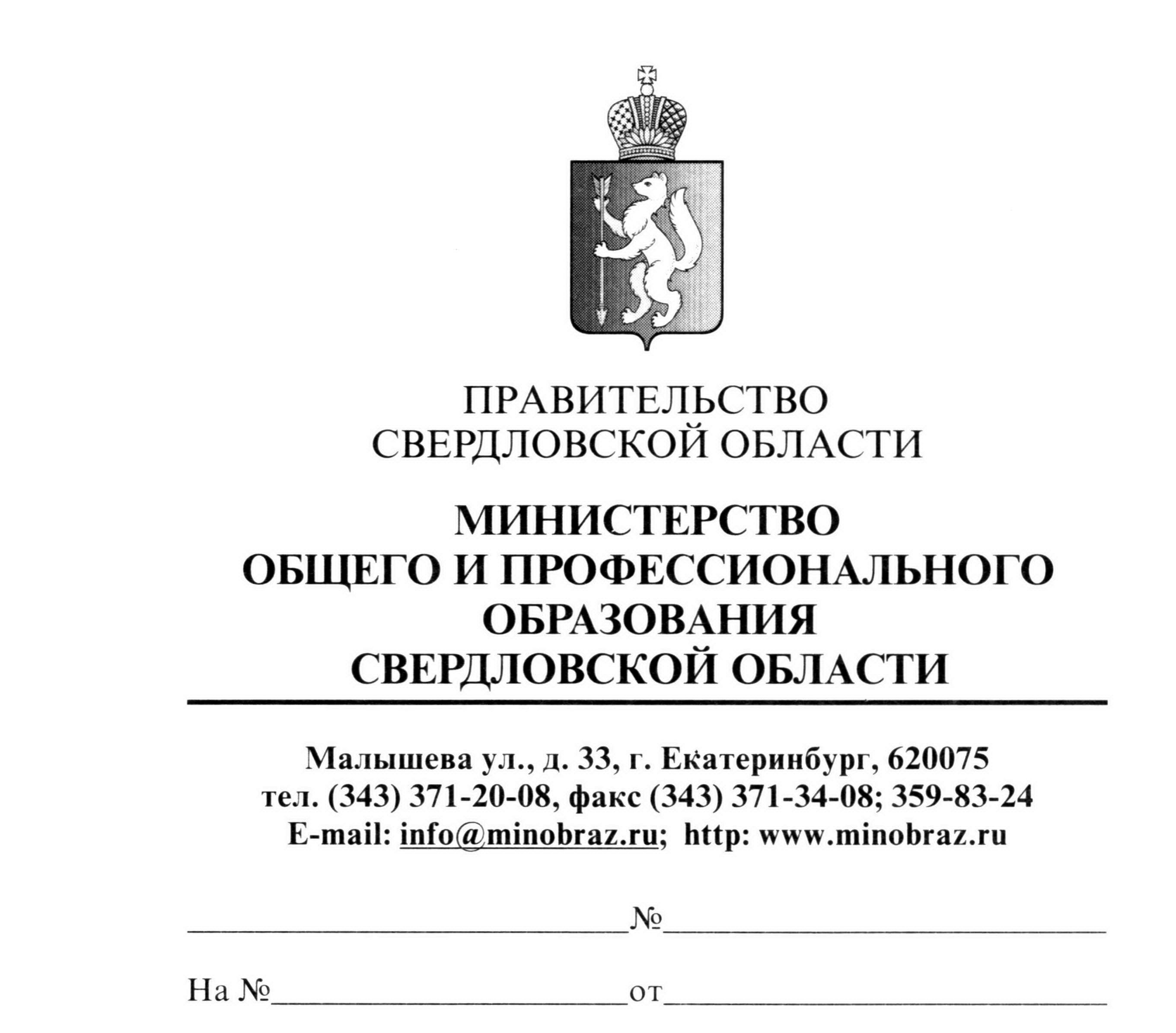 ПРАВИТЕЛЬСТВОСВЕРДЛОВСКОЙ ОБЛАСТИМИНИСТЕРСТВО ОБЩЕГО И ПРОФЕССИОНАЛЬНОГО ОБРАЗОВАНИЯ СВЕРДЛОВСКОЙ ОБЛАСТИ Малышева ул., д. . Екатеринбург, 620075тел. (343) 371-20-08, факс (343) 371-34-08; 359-83-24Е-mail: info@minobraz.ru; http:www.minobraz.ruРуководителям органов местного самоуправления, осуществляющих управление в сфере образования,образовательных организаций___31.10.2013_________________№___02-01-956972___На №______________________от________________________Руководителям органов местного самоуправления, осуществляющих управление в сфере образования,образовательных организаций